                  АДМИНИСТРАЦИЯ КАРГАСОКСКОГО РАЙОНА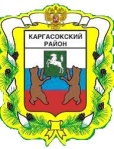 РАЙОННАЯ МЕЖВЕДОМСТВЕННАЯ КОМИССИЯ ПО ПРЕДУПРЕЖДЕНИЮ И ЛИКВИДАЦИИ ЧРЕЗВЫЧАЙНЫХ СИТУАЦИЙ И ОБЕСПЕЧЕНИЮ ПОЖАРНОЙ БЕЗОПАСНОСТИ__________________________________________________________________ПРОТОКОЛ  заседания комиссии по предупреждению и ликвидации чрезвычайных ситуаций и обеспечению пожарной безопасности Администрации Каргасокского района 25.05.2020      15.00   ул. Пушкина, д. 31, с. Каргасок, актовый зал                         № 9              ПРЕДСЕДАТЕЛЬСТВУЮЩИЙ НА ЗАСЕДАНИИ                       Ащеулов Андрей Петрович - Глава Каргасокского района, председатель комиссии                         ПРИНИМАЮТ УЧАСТИЕ В РАБОТЕ ЗАСЕДАНИЯ:                                                             Члены КЧС Повестка:Обстановка с пожарами на территории Каргасокского района за январь-май 2020 года.                  СЛУШАЛИ: Брагина Борис Николаевича – начальник ОНД и ПР по Каргасокскому району -в целом обстановка с пожарами на территории Каргасокского района остается стабильной. За 2020 год на территории Каргасокского района произошло 13 пожара, по сравнению с аналогичным периодом прошлого года (далее АППГ) произошло снижение числа пожаров  на 5 случаев, гибели людей на пожарах не допущено, в прошлом году, к сожалению, был 1 погибший. Из 13 пожаров, 12 случаев пожаров произошли в апреле 2020 года, объектами пожаров данных случаев явились: жилые дома – 4 пожара, 1 – общественное здание, 8 – прочие. В связи с  погодными условиями в апреле, а именно: раннего схода снега с почвы и появления сухой растительности на территории всего района, а также установления сухой и ветреной погоды, начали происходить загорания сухой травы и мусора. В результате роста пожаров, и во избежание неблагоприятной оперативной обстановки, был введен особый противопожарный режим на территории Каргасокского района. На сегодняшний день в Каргасокском районе, сотрудниками ОНД и ПР по Каргасокскому району, совместно с органами местного самоуправления, работниками 32 ПСЧ с. Каргасок, полицией ОМВД России по Каргасокскому району проводятся профилактические рейды по пожарной безопасности, в жилом секторе. Особое внимание гражданам уделяется среди социально незащищенных категорий граждан (инвалиды, одиноко проживающие пожилые граждане, многодетные семьи), и неблагополучных слоев населения,  а именно:   -  Распространяются агитационные материалы по вопросам соблюдения мер пожарной безопасности и необходимых действий при обнаружении пожара, а также раздаются памятки о соблюдение мерам пожарной безопасности.   - Проводятся разъяснения гражданам о правилах эксплуатации печей и других отопительных приборов, а также и по другим вопросам соблюдения мер пожарной безопасности.  -  Проводятся обходы жилого сектора (подворовые), с гражданами проводятся беседы об уборки своих приусадебных участков от сухой растительности и горючего мусора, а также разъяснения им о запрете сжигание мусора и разведение костров у себя на участках. В местную газету Каргасокского района «Северная правда» была выпущена  статья на тематику по пожарной безопасности в жилом секторе. -   На сегодняшний день обстановка с пожарами связанная с погодными явлениями стабилизирована, на смену сухой растительности пришла свежая трава, ливы затоплены водой, по прогнозам ожидаются дожди – что является основанием для отмены особого противопожарного режима. Проанализировав материалы по данным пожарам за 2020 год. прослеживается одна объединяющая составляющая - пожары которые произошли в жилом секторе случались из-за неисправности печного отопления и электрооборудования либо неосторожного обращения с огнем.На основании выше изложенного считаю необходимым рекомендовать особый противопожарный режим на территории Каргасокского района отменить.         РЕШИЛИ:Принять к сведению информацию Брагина Б.Н.Подготовить распоряжение об отмене особого противопожарного режима на территории Каргасокского района.Ответственный исполнитель: Кудряшов А.Г.Срок исполнения: 26 мая 2020 года.Рекомендовать Главам сельских поселений:3.1. Оказывать содействие органам противопожарной службы в информировании населения о мерах пожарной безопасности, в том числе посредством организации и проведения собраний населения.3.2. В случае ухудшения оперативной обстановки с пожарами, незамедлительно вводить на территории поселений особый противопожарный режим.         Глава Каргасокского района,         председатель комиссии                                                                                 А.П. АщеуловСекретарь комиссии                                                                                      А.Г. Кудряшов